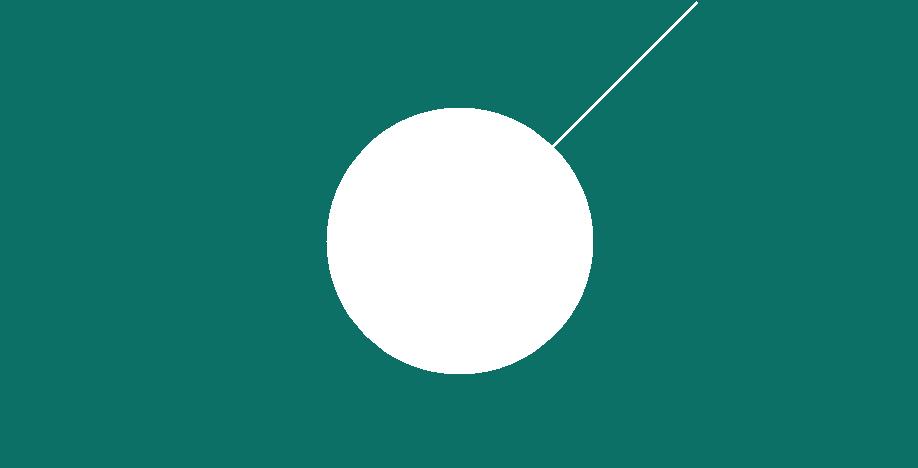 ……….